Приложение 2 (работы учащихся).Рисунок 1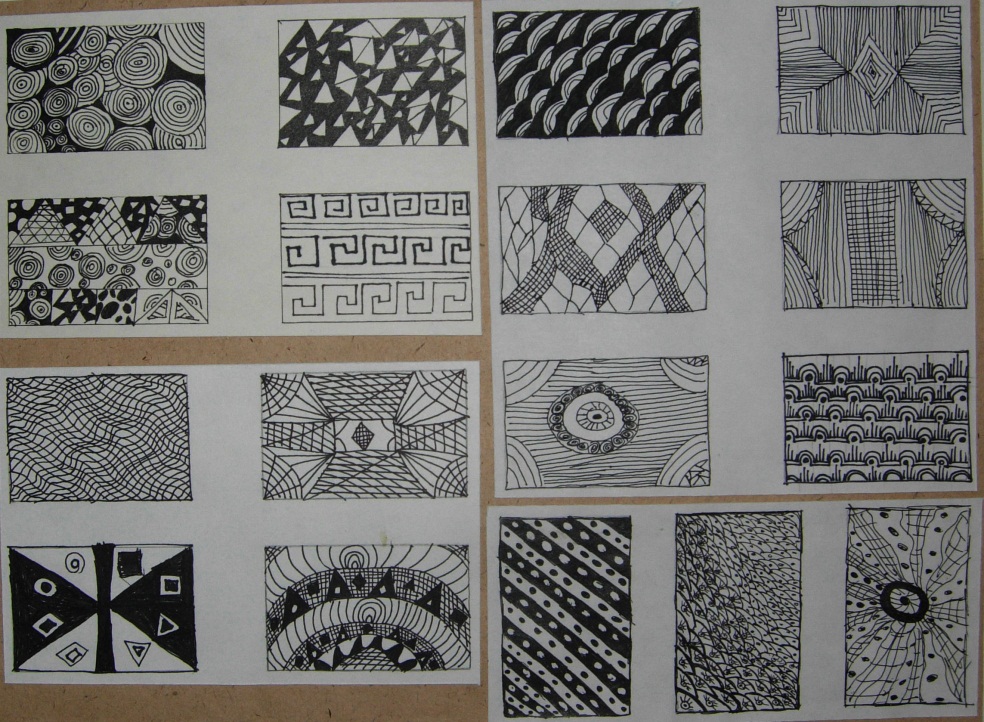 Рисунок 2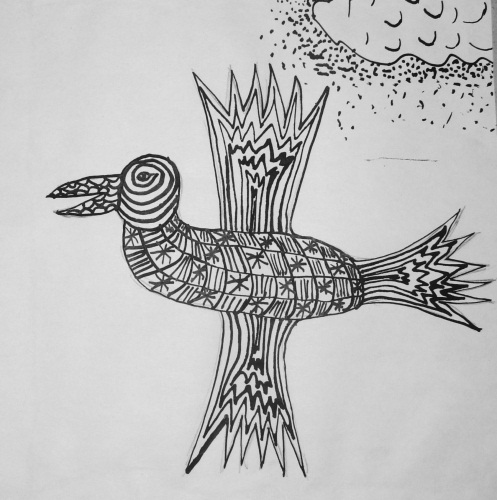 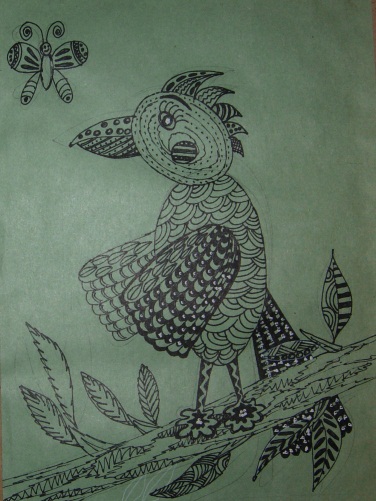 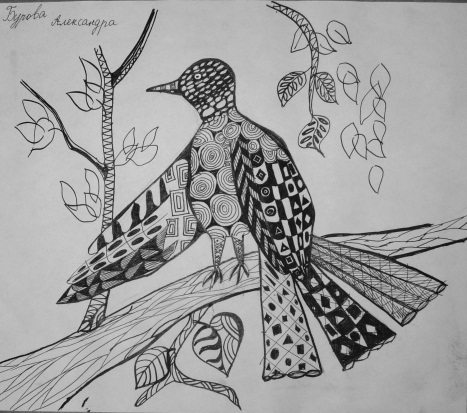 Рисунок 3.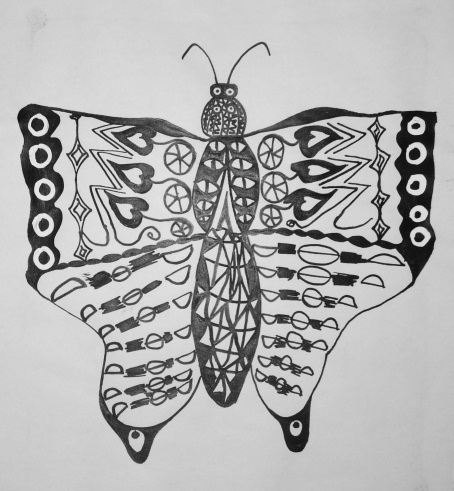 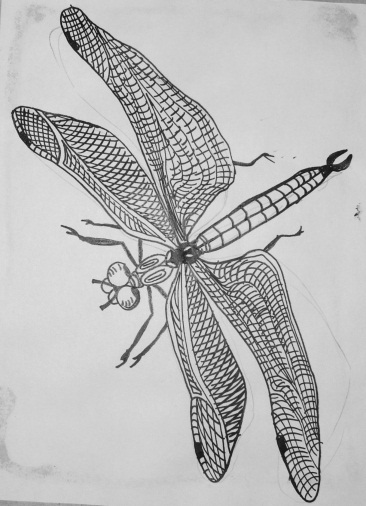 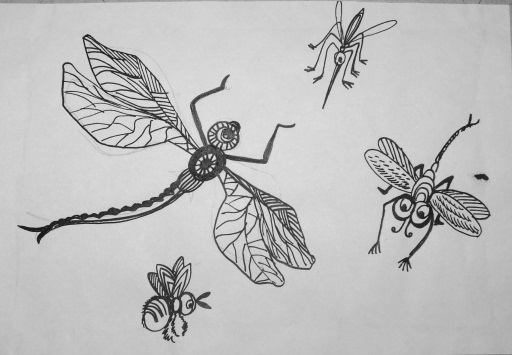 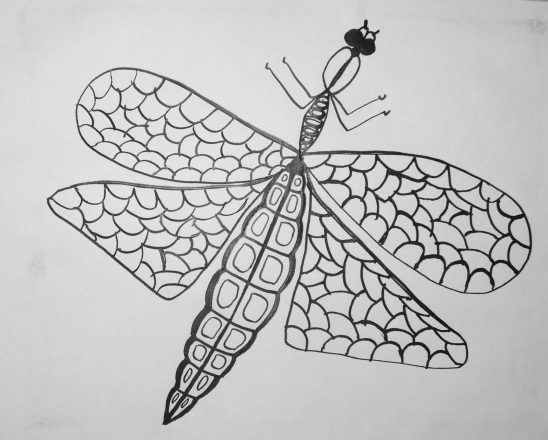 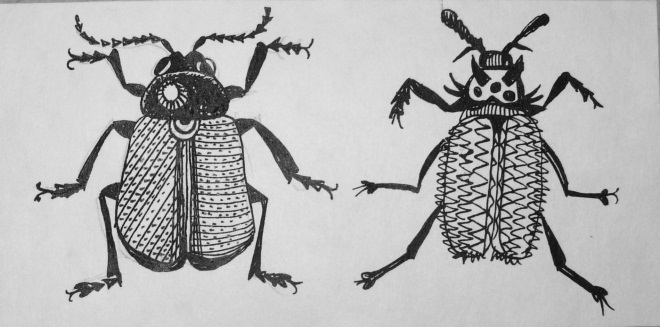 Рисунок 4.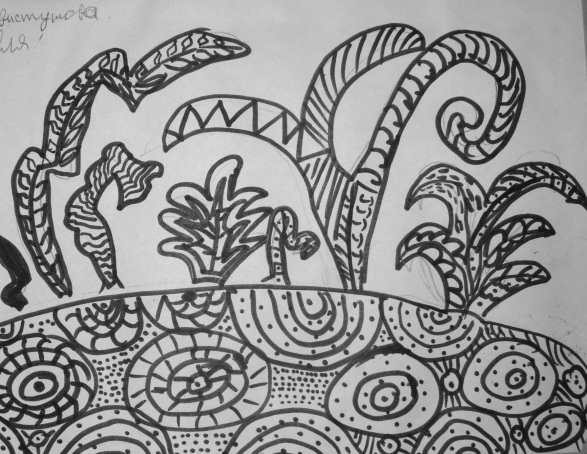 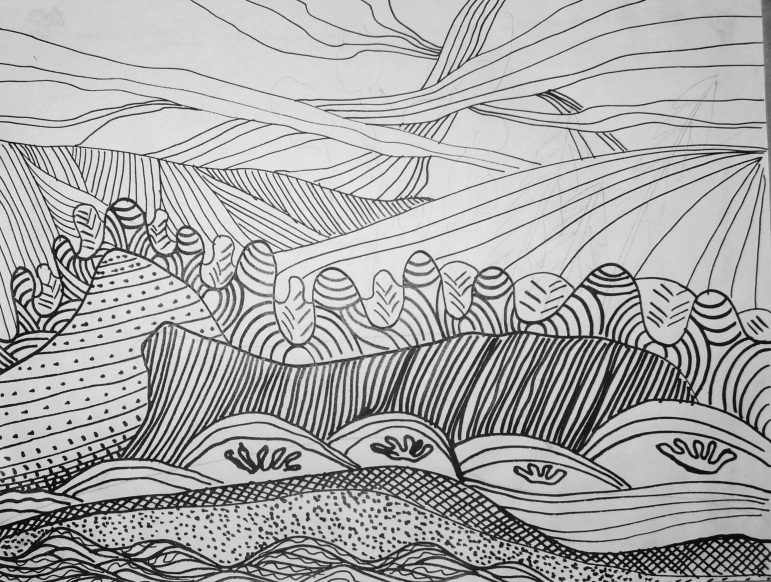 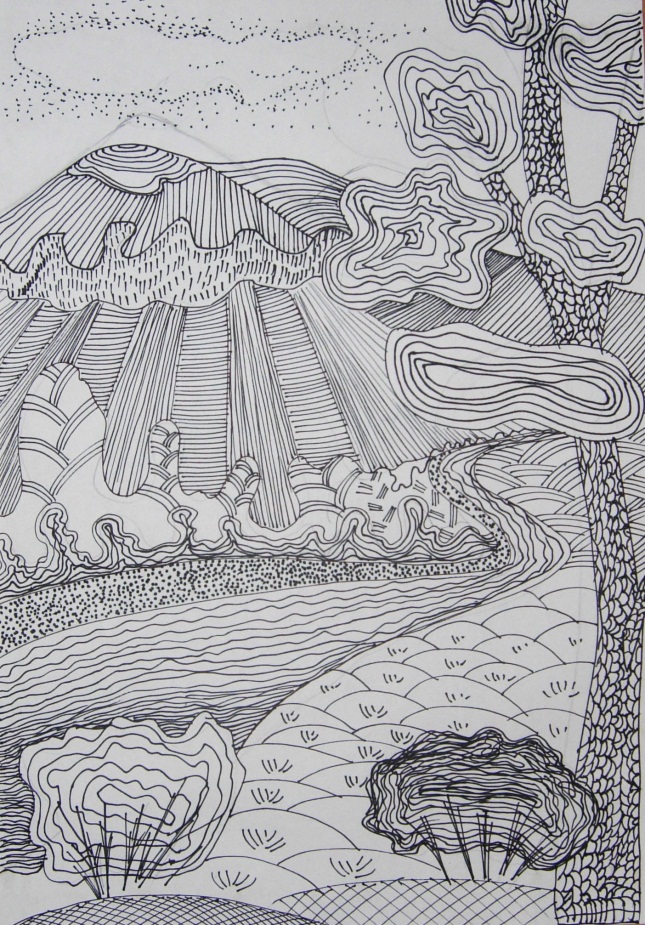 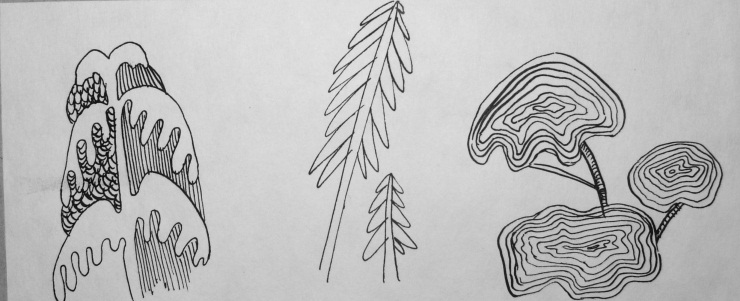 Рисунок 5.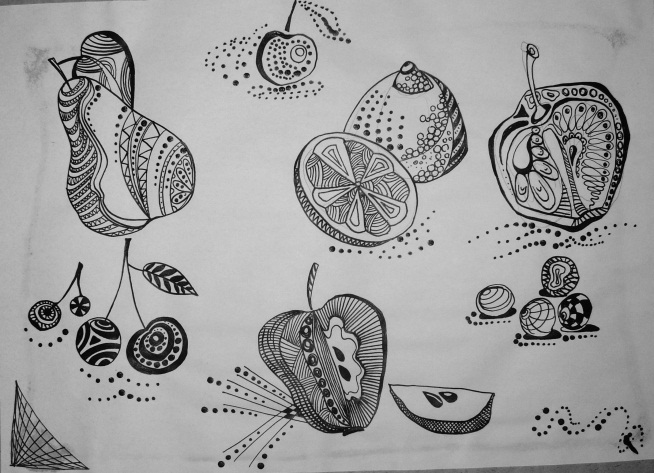 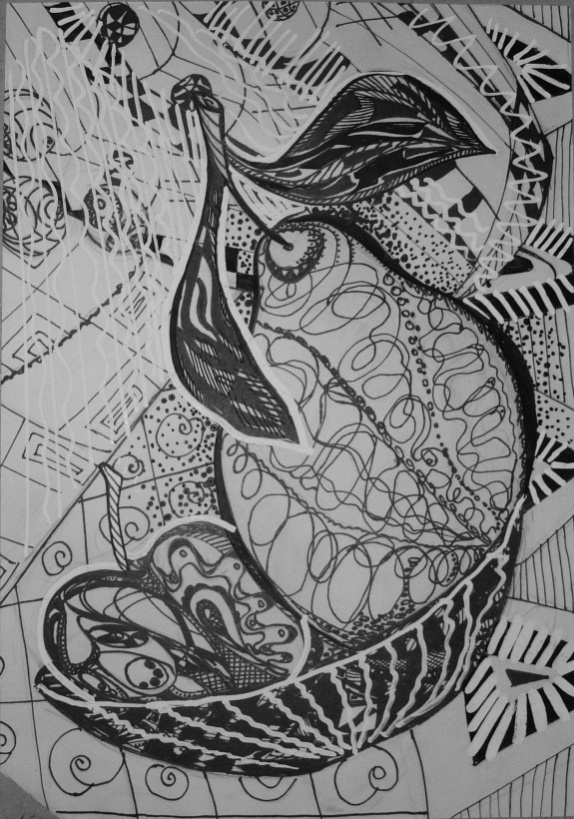 Рисунок 6.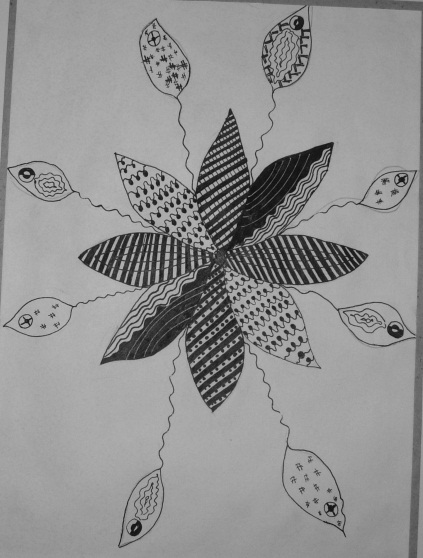 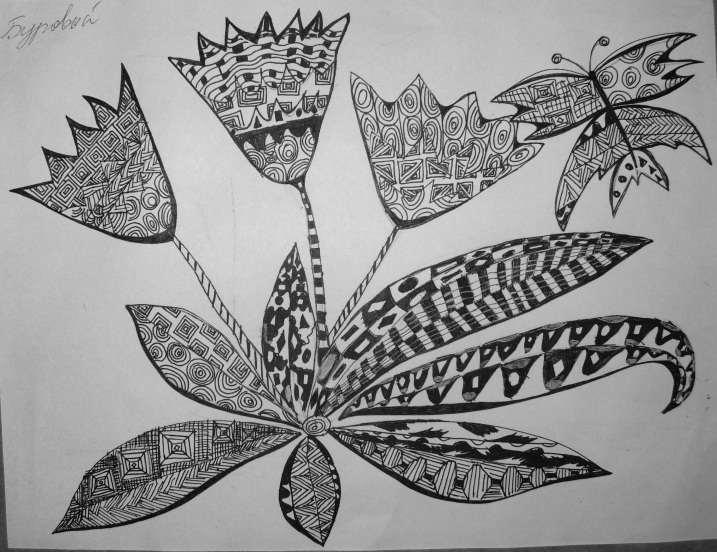 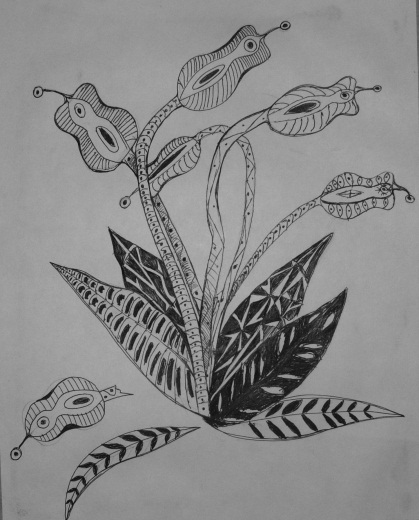 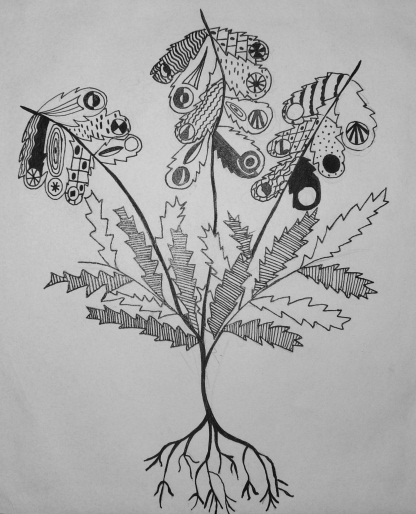 Рисунок 7.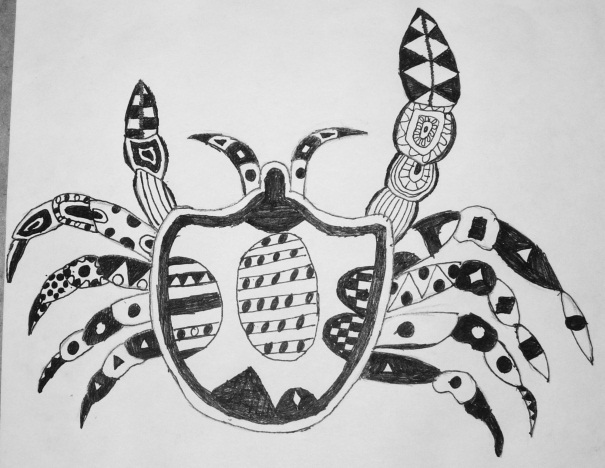 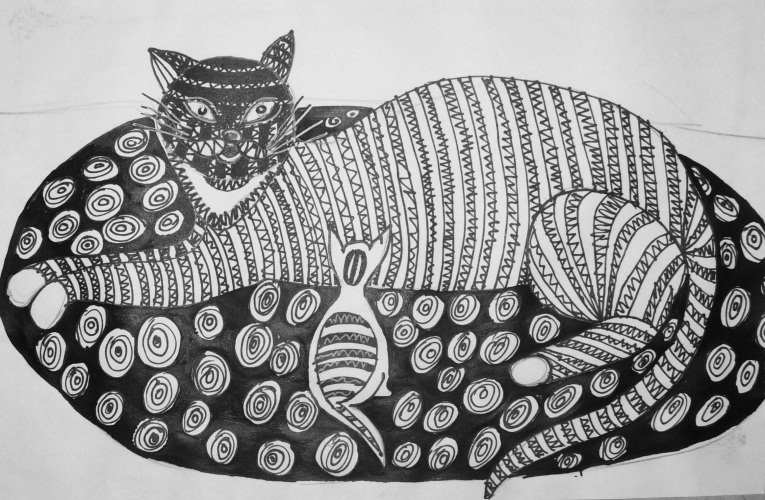 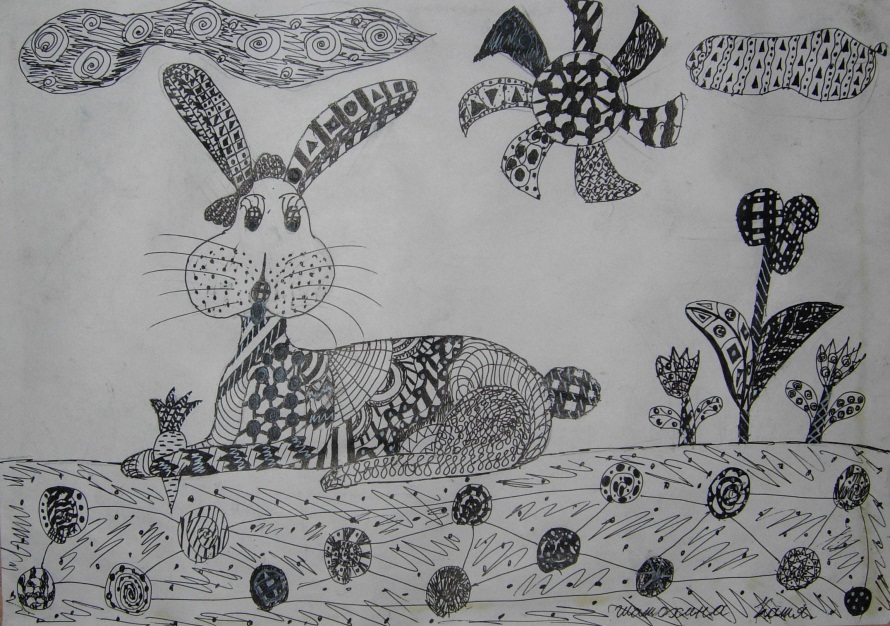 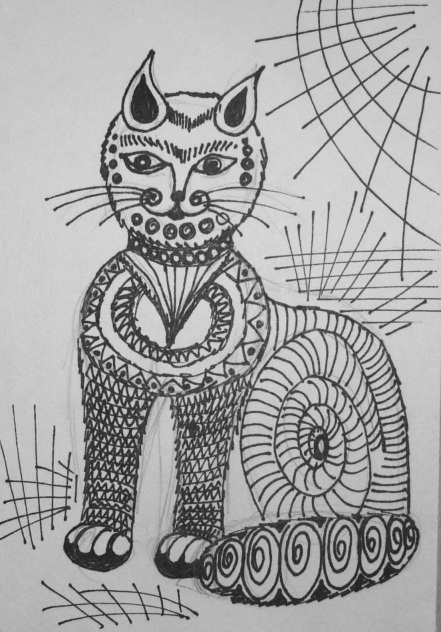 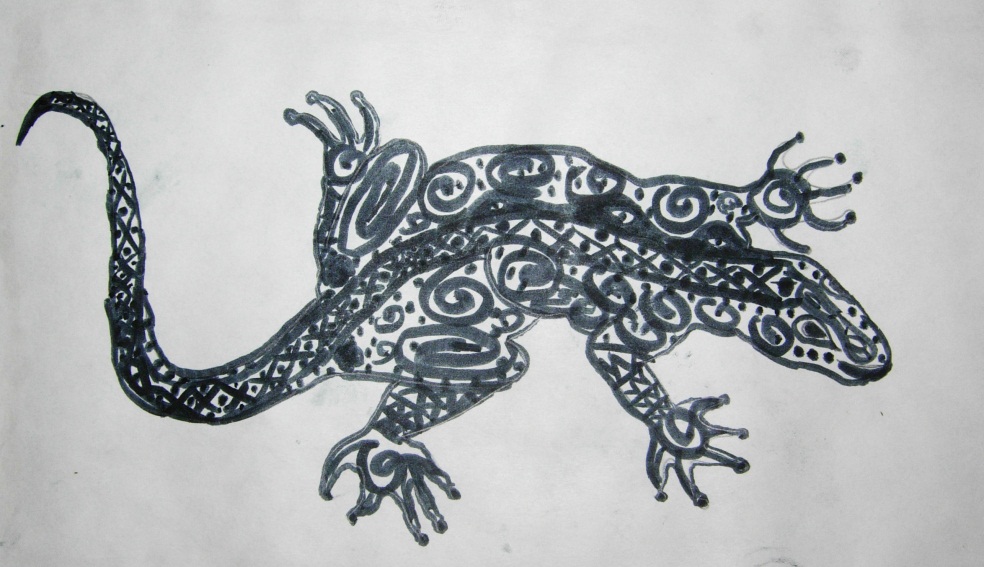 